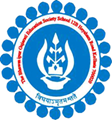 THE BGES SCHOOL (ICSE)	12B, HEYSHAM ROADKOLKATA- 700020LIST OF STUDENTS AND BOOKS OVERDUE FOR RETURN BEING CHARGED LATE FEES AS ON MONDAY 22nd  July’2019LIBRARIANNikhil Nandy22/07/2019 ISSUE DATERETURN DATEBOOK NAMEREGN NO.STUDENT’S NAMECLASS26-06-201911-07-2019MOUSE IN SPACE2678ARNAV GUPTAV27-06-201912-07-2019JUNIOR CLASSICS3022BHUMI KUMARIV27-06-201912-07-2019TRANSFORMERS QUEST FOR THE ALLSPARK3214ABHINAV KUMAR MANDALVIII